Small Communities – Big Challenges: 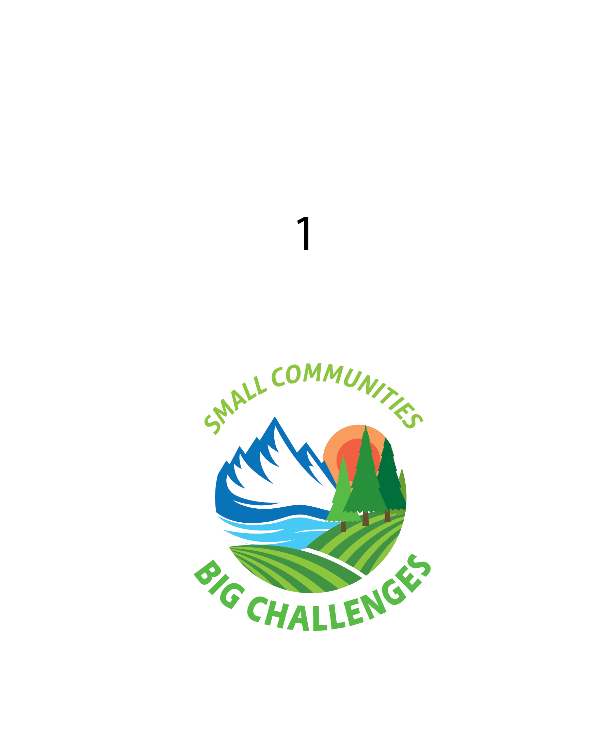 Rural Environmental Public Health Needs Community Engagement Strategy Report – TEMPLATEA detailed strategy report that demonstrates effective and innovative engagement with a rural community to collaboratively identify environmental public health issues the community faces that needs further scientific understanding. This written strategy report should meet the following format and content requirements. Format RequirementsSize 12 Calibri or Times New Roman fontSingle-spaced3/4” margins on all sidesNo longer than 10 pagesFinal document in PDF formatCommunity Engagement Strategy Report Content RequirementsDescription of Community – Overview of the community the Solvers engaged with (including specific individuals), including any unique, historical, or defining characteristics of the location or population.Approach - Description of the innovative strategies or approaches Solvers used to engage and work with their community to collaboratively identify the environmental public health issue. Including identifying any groups that were specifically interacted with such as at-risk populations, advocacy groups, or other CBOs. Description of Community Environmental Public Health Issue – Details  the environmental public health issue, including: who is affected by it; if the issue is new or a long-standing/historical issue; if the issue is specific to water, air, land, a combination, or other; and if the issue has relevance or greater impact to disadvantaged (low socioeconomic status) or at-risk populations (such as people who are immunocompromised, elderly, children, or pregnant women).Gaps or Barriers – Description of the barriers or challenges in the way of addressing the issue. Please specify the type of barrier: (financial/cost, technology/science, policy/regulation, language/cultural).Transferability- description of how identified solutions, if any, could be transferred to other communities, including who and where could benefit (e.g., farming communities in the Southeast United States, mining communities in New Mexico, etc.)NOTE: All strategies must be original (i.e., developed by the Solver(s) in collaboration with at least one community-based organization) and not a summary or highlight of awarded/funded contract, grant, or cooperative agreement plans. Strategies may include, but are not limited to a community needs assessment, community building, deliberative dialogue, etc.Description of Community PartnerDescription of Community Engagement ApproachDescription of Community Environmental Public Health IssueGaps or BarriersTransferability Title of Engagement (Include the name of the rural community and the identified environmental public health issue):Solver Name(s) and Organization: